INDICAÇÃO Nº 7594/2017“Sugere ao Poder Executivo Municipal reforma e melhorias nas valetas e/ou canaletas, localizadas na Rua Parintins, nas proximidades dos números 362 e 426, no Bairro Jardim São Francisco, no município de Santa Bárbara d’Oeste.” Excelentíssimo Senhor Prefeito Municipal, Nos termos do Art. 108 do Regimento Interno desta Casa de Leis, dirijo-me a Vossa Excelência para sugerir que, por intermédio do Setor competente, tome providências referentes a reforma e melhorias nas valetas e/ou canaletas, localizadas na Rua Parintins, nas proximidades dos números 362 e 426, no Bairro Jardim São Francisco, no município de Santa Bárbara d’Oeste. Justificativa:Munícipes procuraram o vereador para solicitar melhorias nas valetas e/ou canaletas no local supracitado, pois a falta desses serviços ocasiona o acúmulo de água parada de lama e de sujeira nas ruas. Isso causa transtorno para os moradores do local, exala mau cheiro e a proliferação de mosquitos. Portanto, solicitamos com a máxima urgência o serviço supracitado.Plenário “Dr. Tancredo Neves”, em 28 de Setembro de 2017.Ducimar de Jesus Cardoso“Kadu Garçom”-Presidente-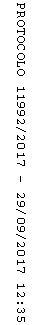 